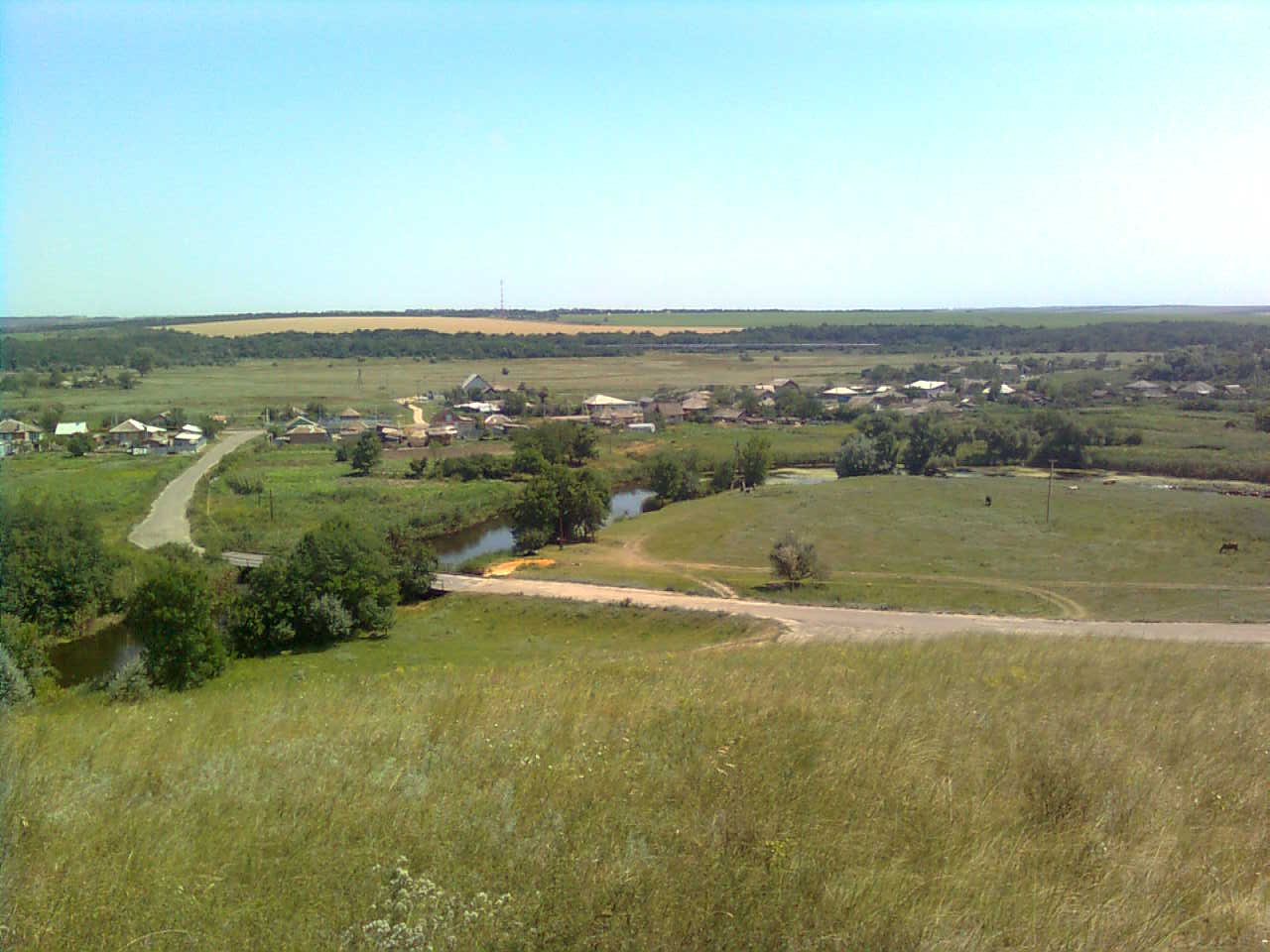 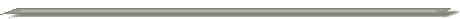 «ИНФОРМАЦИОННЫЙ ВЕСТНИК МИТЯКИНСКОГО СЕЛЬСКОГО ПОСЕЛЕНИЯ»Официальное средство массовой информации Митякинского сельского поселения «Информационный вестник Митякинского сельского поселения» издается на основании Решения Собрания депутатов Митякинского сельского поселения от 04.11.2013г. №  26. Документы, публикуемые в «Информационном вестнике Митякинского сельского поселения» соответствуют оригиналам и имеют юридическую силу.№ 6                                                                                                                                              «04» декабря 2017 годаУчредитель и редакция                                 Редактор                    Адрес редакции и издателя                          Тираж      Цена Собрание депутатов Митякинского сельского  Куркин                 Ростовская область Тарасовский район          10 экз.      Бесплатно поселения Тарасовского района                       Сергей                   ст. Митякинская ул. Ленина, 5 Ростовской  области                                          Иванович                   Администрация МитякинскогоАдминистрация Митякинского сельского                                           сельского поселения поселения Тарасовского района Ростовской области.                                                                                                                                   Выходит не реже 1 раза в кварталвыпуск № 6 от 04.12.2017г.С Е Г О Д Н Я   В   Н О М Е Р Е:  Информационный бюллетень Митякинского сельского поселения Тарасовского  района  Ростовской области   №  6 от «04»  декабря  2017 года          РОССИЙСКАЯ ФЕДЕРАЦИЯ                    РОСТОВСКАЯ ОБЛАСТЬ  ТАРАСОВСКИЙ РАЙОНМУНИЦИПАЛЬНОЕ ОБРАЗОВАНИЕ«МИТЯКИНСКОЕ СЕЛЬСКОЕ ПОСЕЛЕНИЕ»СОБРАНИЕ ДЕПУТАТОВ МИТЯКИНСКОГО СЕЛЬСКОГО ПОСЕЛЕНИЯРЕШЕНИЕ № 37          Руководствуясь Уставом Митякинского сельского поселения Тарасовского района Ростовской области, в соответствии с решением Собрания депутатов Митякинского сельского поселения Тарасовского района Ростовской области от 15.08.2017 года № 20 «О денежном содержании главы Администрации Митякинского сельского поселения, назначаемого по контракту, муниципальных служащих муниципального образования «Митякинское сельское поселение»» за достижение плановых значений показателей эффективности развития Митякинского сельского поселения Тарасовского района Ростовской области по итогам  11 месяцев 2017 года, выполнение доходной части бюджета Митякинского сельского поселения Тарасовского района Ростовской области, привлечение дополнительных средств по неналоговым доходам, своевременность выплаты  заработной платы работникам бюджетной сферы, сокращение неэффективных расходов, Собрание  депутатов Митякинского сельского поселения р е ш и л о:        1.  Премировать главу Администрации Митякинского сельского поселения Куркина Сергея Ивановича в размере ежемесячного денежного вознаграждения (согласно Статьи 4 Положения о денежном содержании главы Администрации Митякинского сельского поселения, назначаемого по контракту, утвержденного решением Собрания депутатов Митякинского сельского поселения Тарасовского района Ростовской области от 15.08.2017 года № 20).         2.    Настоящее   решение   вступает  в силу с момента его подписания.Председатель Собрания депутатов-Глава Митякинского сельского поселения 	                                         В.А. ЩуровС О Б Р А Н И Е   Д Е П У Т А Т О ВМитякинского  СЕЛЬСКого ПОСЕЛЕНИяТАРАСОВСКого РАЙОНаРОСТОВСКой  ОБЛАСТиР Е Ш Е Н И Е« 04 » декабря 2017 года                        №  38                                ст. Митякинская«О внесении изменений в Решение Собрания депутатов Митякинского сельского поселения от 27.12.2016г. №10 «О бюджете Митякинского сельского поселения Тарасовского района на 2017 год и на плановый период 2018 и 2019 годов»РЕШИЛО:Внести в решение Собрания депутатов Митякинского сельского поселения от 27.12.2016 № 10 «О бюджете Митякинского сельского поселения Тарасовского района на 2017 год и на плановый период 2018 и 2019 годов» следующие изменения:Статья 1.1) в части 1 статьи 1:а) в пункте 1 цифры «10 272,1» заменить цифрами «10 410,1»;б) в пункте 2 цифры «11 741,5» заменить цифрами «11 879,5».          в) дефицит бюджета Митякинского сельского поселения Тарасовского района в сумме 1 469,4 тыс. рублей.2) в части 3 статьи 1:        а) приложение 1 к решению Собрания депутатов Митякинского сельского поселения от 27.12.2016 № 10 «О бюджете Митякинского сельского поселения Тарасовского района на 2017 год и на плановый период 2018 и 2019 годов» изложить в новой редакции;3) в части 4 статьи 1:       а) приложение 3 к решению Собрания депутатов Митякинского сельского поселения от 27.12.2016 № 10 «О бюджете Митякинского сельского поселения Тарасовского района на 2017 год и на плановый период 2018 и 2019 годов» изложить в новой редакции;      Статья 4.1) в части 1 статьи 4:       а) приложение 8 к решению Собрания депутатов Митякинского сельского поселения от 27.12.2016 № 10 «О бюджете Митякинского сельского поселения Тарасовского района на 2017 год и на плановый период 2018 и 2019 годов» изложить в новой редакции;2) в части 2 статьи 4:       а) приложение 10 к решению Собрания депутатов Митякинского сельского поселения от 27.12.2016 № 10 «О бюджете Митякинского сельского поселения Тарасовского района на 2017 год и на плановый период 2018 и 2019 годов» изложить в новой редакции;3) в части 3 статьи 4:       а) приложение 12 к решению Собрания депутатов Митякинского сельского поселения от 27.12.2016 № 10 «О бюджете Митякинского сельского поселения Тарасовского района на 2017 год и на плановый период 2018 и 2019 годов» изложить в новой редакции.Статья 7.Настоящее решение вступает в силу со дня его официального опубликования. Председатель Собрания депутатов -Глава Митякинского сельского поселения				В.А. ЩуровПояснительная записка к решению Собрания депутатов Митякинского сельского поселения от 04.12.2017 г. №38 «О внесении изменений в Решение Собрания депутатов от 27.12.2016г. №10 «О бюджете Митякинского сельского поселения Тарасовского района 2017 год и на плановый период 2018 и 2019 годов»          Изменения в решение Собрания депутатов Митякинского сельского поселения от 27.12.2016 № 10 «О бюджете Митякинского сельского поселения Тарасовского района на 2017 год и на плановый период 2018 и 2019 годов» вносятся в связи приведением решения Собрания депутатов от 27.12.2016 №10 «О бюджете Митякинского сельского поселения Тарасовского района на 2017 год и на плановый период 2018 и 2019 годов» в соответствие с действующим законодательством и перераспределением бюджетных ассигнований бюджета сельского поселения по отдельным разделам, подразделам, целевым статьям и видам расходов текущего финансового года.          Основные показатели бюджета Митякинского сельского поселения на 2017 год  с учетом внесенных изменений оцениваются следующим образом:                                                       (тыс. рублей)Доходы бюджетана 2017 год и на плановый период 2018-2019 годовВНЕСЕНЫ ИЗМЕНЕНИЯ И ДОПОЛНЕНИЯ по доходам:Подлежат уточнению в сторону увеличения следующие доходные источники  бюджета поселения:в Приложение № 1 «Объем поступлений доходов бюджета Митякинского сельского поселения  Тарасовского района на 2017 год»Прочие межбюджетные трансферты, передаваемые бюджетам сельских поселений в сумме -3,7 тыс. рублей (на основании Уведомления № 44 по расчетам между бюджетами от 01 ноября 2017 года);Структура доходов  бюджета Митякинского сельского поселениятыс. рублейИСТОЧНИКИ ФИНАНСИРОВАНИЯ ДЕФИЦИТА БЮДЖЕТАВнесены изменения  в приложение № 3 « Источники финансирования дефицита бюджета Митякинского сельского поселения  Тарасовского района на 2017 год» Дефицит бюджета составляет 1 469,4 тыс. рублей.РАСХОДЫ БЮДЖЕТА ВНЕСЕНЫ ИЗМЕНЕНИЯ И ДОПОЛНЕНИЯ по расходам:Приложения 8,10,12Расходная часть бюджета Митякинского сельского поселения  Тарасовского района подлежит уточнению (увеличению): в 2017 году – на 138,0  тыс. рублей;С учетом изменений расходная часть бюджета составит: в 2017 году – 11 879,5 тыс. рублей.Раздел 01 «Общегосударственные вопросы»Ассигнования по подразделу «0104» увеличиваются на 248,7,0 тыс. рублей – оплата труда и начисления по выплате по оплате труда 97,3,0 тыс. рублей и 151,4 тыс. рублей на приобретение расходных материалов.Раздел 03 «НАЦИОНАЛЬНАЯ БЕЗОПАСНОСТЬ И ПРАВООХРАНИТЕЛЬНАЯ ДЕЯТЕЛЬНОСТЬ»Ассигнования по подразделу «Обеспечение пожарной безопасности» уменьшаются  на 3 695,0  тыс. рублей.С учетом внесенных изменений план по разделу 03 «Обеспечение пожарной безопасности» на 2017 год составит 262,8 тыс. рублей.Раздел 05 «Жилищно-коммунальное хозяйство»Ассигнования по подразделу «Благоустройство» уменьшаются  на 455,0  тыс. рублей.С учетом внесенных изменений план по разделу 05 «Жилищно-коммунальное хозяйство» на 2017 год составит 734,0,0 тыс. рублей.Раздел 08 «Культура, кинематография»Ассигнования по подразделу «Культура» увеличиваются на 348,0 тыс. рублей: лимиты по статье «Субсидии бюджетным учреждениям на финансовое обеспечение государственного (муниципального) задания на оказание     государственных (муниципальных )услуг (выполнение работ)  в сумме 348,0 тыс. рублей.        С учетом внесенных изменений план по разделу 08 «Культура, кинематография» на 2017 год составит 2 763,6 тыс. рублей.Заведующий сектором экономики и финансов                М.О. КосоротоваИсполнитель: Марина Олеговна Косоротова	Тел. 8 (86386)34228Объем поступлений доходов бюджета Митякинского сельского поселения  Тарасовского района на 2017 год	(тыс. рублей)Председатель Собрания депутатов -Глава Митякинского сельского поселения				В.А. ЩуровРешение Собрания депутатов Митякинского сельского поселения Тарасовского района от 04.12.2017 № 37 «О внесении изменений в Решение Собрания депутатов Митякинского сельского поселения от 27.12.2016г. №10 «О бюджете Митякинского сельского поселения Тарасовского района на 2017 год и на плановый период 2018 и 2019 годов ».стр. 2Решение Собрания депутатов Митякинского сельского поселения Тарасовского района от 04.12.2017 № 38 «Об утверждении бюджета Митякинского сельского поселения Тарасовского района на 2018 год и на плановый период 2019 и 2020 годов ». стр. 3-41ПринятоСобранием депутатов                      04.12. 2017 годаО премировании главы Администрации Митякинского сельского поселения Тарасовского района Ростовской области№ п/пНаименование показателяСумма1Доходы10 410,12Расходы11 879,53Дефицит- 1 469,41 06 06033 10 0000 110Земельный налог, взимаемый по ставкам, установленным в соответствии с подпунктом 1 пункта 1 статьи 394 Налогового кодекса Российской Федерации и применяемым к объектам налогообложения, расположенным в границах поселений765,61 06 06043 10 0000 110Земельный налог, взимаемый по ставкам, установленным в соответствии с подпунктом 2 пункта 1 статьи 394 Налогового кодекса Российской Федерации и применяемым к объектам налогообложения, расположенным в границах поселений735,01 11 05025 10 0000 120Доходы, получаемые в виде арендной платы, а также средства от продажи права на заключение договоров аренды за земли, находящиеся в собственности поселений (за исключением земельных участков муниципальных бюджетных и автономных учреждений)138,21 17 0505010 0000 180Прочие неналоговые доходы бюджетов сельских поселений17,32 02 4 9999 10 0000 151Прочие межбюджетные трансферты, передаваемые бюджетам сельских поселений1 164,2НаименованиеПлан на 2017 годПлан на 2017 годПлан на 2017 годПлан на 2018 годПлан на 2018 годПлан на 2018 годПлан на 2019 годПлан на 2019 годПлан на 2019 годНаименованиеПервоначальный планИзмененияС учетом измененийПервоначальный планИзмененияС учетом измененийПервоначальный планИзмененияС учетом изменений12345678910Налоговые и неналоговые доходы, ВСЕГОв том числе:2 406,20,02 837,82 424,60,00,02 442,50,00,0налог на доходы физических лиц689,50,0789,5696,20,00,0708,40,00,0Налоги на совокупный доход72,20,0111,772,20,00,072,20,00,0налоги на имущество физических лиц96,60,096,696,60,00,096,60,00,0Земельный налог1 328,672,01 500,61 328,60,00,01 328,60,00,0Государственная пошлина71,40,071,474,60,00,077,60,00,0Доходы от использования имущества, находящегося в государственной и муниципальной собственности147,952,4200,3150,70,00,0153,30,00,0Доходы от реализации имущества, находящегося в оперативном управлении учреждений, находящихся в ведении органов управления сельских поселений (за исключением имущества муниципальных бюджетных и автономных учреждений), в части реализации основных средств по указанному имуществу31,6Доходы от продажи земельных участков, находящихся в собственности сельских поселений  (за исключением земельных участков муниципальных бюджетных и автономных учреждений)0,9Денежные взыскания (штрафы), установленные законами субъектов Российской Федерации за несоблюдение муниципальных правовых актов, зачисляемые в бюджеты поселений17,9Прочие неналоговые доходы бюджетов поселений17,3Безвозмездные поступления ВСЕГО, в том числе:5 912,6-3,77 576,03 595,90,00,03 541,20,00,0Дотации бюджетам субъектов Российской Федерации и муниципальных образований4 465,00,04 960,03 422,40,00,03 367,70,00,0Субвенции бюджетам субъектов Российской Федерации и муниципальных образований173,50,0173,5173,50,00,0173,50,00,0Межбюджетные трансферты0,0-3,72 438,81274,10,00,00,00,00,0ВСЕГО ДОХОДОВ7 044,7138,010 410,16020,50,07294,65983,70,07257,8Приложение 1Решению Собрания депутатов Митякинского сельского поселенияОт 04.12.2017г.№38«О внесении изменений в решение Собрания депутатов от 27.12.2016г. №10«О бюджете Митякинского сельского поселенияТарасовского района на 2017 годи на плановый период 2018 и 2019 годов»Код БК РФКод БК РФНаименование статьи доходовСумма11231 00 00000 00 0000000НАЛОГОВЫЕ И НЕНАЛОГОВЫЕ ДОХОДЫ2 837,81 01 00000 00 0000000НАЛОГИ НА ПРИБЫЛЬ, ДОХОДЫ789,51 01 02000 01 0000110Налог на доходы физических лиц789,51 01 02010 01 0000110Налог на доходы физических лиц с доходов, 	источником которых является налоговый агент, за исключением доходов, в отношении которых исчисление и уплата налога осуществляются в соответствии со статьями 227, 227.1 и 228 Налогового кодекса Российской Федерации783,91 01 02020 01 0000110	Налог на доходы физических лиц с доходов, 	123.5полученных от осуществления деятельности физическими лицами, зарегистрированными в качестве индивидуальных предпринимателей, нотариусов, занимающихся частной практикой, адвокатов, учредивших адвокатские кабинеты и других лиц, занимающихся частной практикой в соответствии со статьей 227 Налогового кодекса Российской Федерации    5,61 05 00000 00 0000000НАЛОГИ НА СОВОКУПНЫЙ ДОХОД111,71 05 03000 01 0000110Единый сельскохозяйственный налог            111,71 05 03010 01 0000 110Единый сельскохозяйственный налог111,71 06 00000 00 0000 000НАЛОГИ НА ИМУЩЕСТВО1 597,21 06 01000 00 0000 110Налог на имущество физических лиц96,61 06 01030 10 0000 110Налог на имущество физических лиц, взимаемый по ставкам, применяемым к объектам налогообложения, расположенным в границах поселений96,61 06 06000 00 0000 110Земельный налог1 500,61 06 06030 00 0000 110Земельный налог, взимаемый по ставкам, установленным в соответствии с подпунктом 1 пункта 1 статьи 394 Налогового кодекса Российской Федерации 765,61 06 06033 10 0000 110Земельный налог, взимаемый по ставкам, установленным в соответствии с подпунктом 1 пункта 1 статьи 394 Налогового кодекса Российской Федерации и применяемым к объектам налогообложения, расположенным в границах поселений765,61 06 06040 00 0000 110Земельный налог, взимаемый по ставкам, установленным в соответствии с подпунктом 2 пункта 1 статьи 394 Налогового кодекса Российской Федерации 735,01 06 06043 10 0000 110Земельный налог, взимаемый по ставкам, установленным в соответствии с подпунктом 2 пункта 1 статьи 394 Налогового кодекса Российской Федерации и применяемым к объектам налогообложения, расположенным в границах поселений735,01 08 00000 00 0000 000ГОСУДАРСТВЕННАЯ ПОШЛИНА71,41 08 04000 01 0000 110Государственная пошлина за совершение нотариальных действий (за исключением действий, совершаемых консульскими учреждениями Российской Федерации)71,41 08 04020 01 0000 110Государственная пошлина за совершение нотариальных действий должностными лицами органов местного самоуправления, уполномоченными в соответствии с законодательными актами Российской Федерации на совершение нотариальных действий           71,41 11 00000 00 0000 000ДОХОДЫ ОТ ИСПОЛЬЗОВАНИЯ ИМУЩЕСТВА, НАХОДЯЩЕГОСЯ В ГОСУДАРСТВЕННОЙ И МУНИЦИПАЛЬНОЙ СОБСТВЕННОСТИ200,31 11 05000 00 0000 120Доходы, получаемые в виде арендной либо иной платы за передачу в возмездное пользование государственного и муниципального имущества (за исключением имущества бюджетных и автономных учреждений, а также имущества государственных и муниципальных унитарных предприятий, в том числе казенных)200,31 11 05025 10 0000 120Доходы, получаемые в виде арендной платы, а также средства от продажи права на заключение договоров аренды за земли, находящиеся в собственности поселений (за исключением земельных участков муниципальных бюджетных и автономных учреждений)138,21 11 05030 00 0000 120Доходы от сдачи в аренду имущества, находящегося в оперативном управлении органов государственной власти, органов местного самоуправления, государственных внебюджетных фондов и созданных ими учреждений (за исключением имущества бюджетных и автономных учреждений)62,11 11 05035 10 0000 120Доходы от сдачи в аренду имущества, находящегося в оперативном управлении органов государственной власти, органов местного самоуправления, государственных внебюджетных фондов и созданных ими учреждений (за исключением имущества бюджетных и автономных учреждений)62,11 14 02052 10 0000 410Доходы от реализации имущества, находящегося в оперативном управлении учреждений, находящихся в ведении органов управления сельских поселений (за исключением имущества муниципальных бюджетных и автономных учреждений), в части реализации основных средств по указанному имуществу31,61 14 06025 10 0000 430Доходы от продажи земельных участков, находящихся в собственности сельских поселений  (за исключением земельных участков муниципальных бюджетных и автономных учреждений)0,91 16 51040 02 0000 140Денежные взыскания (штрафы), установленные законами субъектов Российской Федерации за несоблюдение муниципальных правовых актов, зачисляемые в бюджеты поселений17,91 17 0505010 0000 180Прочие неналоговые доходы бюджетов сельских поселений17,32 00 00000 00 0000 000БЕЗВОЗМЕЗДНЫЕ ПОСТУПЛЕНИЯ7 572,32 02 00000 00 0000 000Безвозмездные поступления от других бюджетов бюджетной системы Российской Федерации7 572,32 02 15000 00 0000 151Дотации бюджетам субъектов Российской Федерации и муниципальных образований4 960,02 02 15001 00 0000 151Дотации на выравнивание бюджетной обеспеченности4 960,02 02 15001 10 0000 151Дотации бюджетам сельских поселений   на выравнивание бюджетной обеспеченности4 960,02 02 35000 00 0000 151Субвенции бюджетам субъектов Российской Федерации и муниципальных образований173,52 02 35118 00 0000 151Субвенции бюджетам на осуществление первичного воинского учета на территориях, где отсутствуют военные комиссариаты173,32 02 35118 10 0000 151Субвенции бюджетам сельских поселений на осуществление первичного воинского учета на территориях, где отсутствуют военные комиссариаты173,32 02 30024 00 0000 151Субвенции местным бюджетам на выполнение передаваемых полномочий субъектов Российской Федерации0,22 02 30024 10 0000 151Субвенции бюджетам сельских поселений на выполнение передаваемых полномочий субъектов Российской Федерации0,22 02 4 0014 10 0000 151Межбюджетные трансферты, передаваемые бюджетам сельских поселений из бюджетов муниципальных районов на осуществление части полномочий по решению вопросов местного значения в соответствии с заключенными соглашениями1 274,62 02 4 9999 10 0000 151Прочие межбюджетные трансферты, передаваемые бюджетам сельских поселений1 164,2Всего доходов10 410,1Председатель Собрания депутатов -Глава Митякинского сельского поселения				В.А. ЩуровПредседатель Собрания депутатов -Глава Митякинского сельского поселения				В.А. ЩуровПредседатель Собрания депутатов -Глава Митякинского сельского поселения				В.А. ЩуровПриложение 3Приложение 3Решению Собрания депутатов Решению Собрания депутатов Митякинского сельского поселенияОт 04.12.2017г. №38«О внесении изменений в решение Собрания депутатов от 27.12.2016г. №10Митякинского сельского поселенияОт 04.12.2017г. №38«О внесении изменений в решение Собрания депутатов от 27.12.2016г. №10«О бюджете Митякинского сельского поселенияТарасовского района на 2017 год«О бюджете Митякинского сельского поселенияТарасовского района на 2017 годи на плановый период 2018 и 2019 годов»и на плановый период 2018 и 2019 годов»Источники финансирования дефицита Источники финансирования дефицита Источники финансирования дефицита бюджета Митякинского сельского поселения Тарасовского района на 2017 годбюджета Митякинского сельского поселения Тарасовского района на 2017 годбюджета Митякинского сельского поселения Тарасовского района на 2017 год(тыс. рублей)(тыс. рублей)(тыс. рублей)Код бюджетной классификации Российской ФедерацииНаименованиеСумма01 00 00 00 00 0000 000ИСТОЧНИКИ ВНУТРЕННЕГО ФИНАНСИРОВАНИЯ ДЕФИЦИТОВ БЮДЖЕТОВ1 469,401 05 00 00 00 0000 000Изменение остатков средств на счетах по учету средств бюджета1 469,401 05 00 00 00 0000 500Увеличение остатков средств бюджетов10 410,101 05 02 00 00 0000 500Увеличение прочих остатков средств бюджетов10 410,101 05 02 01 00 0000 510Увеличение прочих остатков денежных средств бюджетов10 410,101 05 02 01 10 0000 510Увеличение прочих остатков денежных средств бюджетов поселений10 410,101 05 00 00 00 0000 600Уменьшение остатков средств бюджетов11 879,501 05 02 00 00 0000 600Уменьшение прочих остатков средств бюджетов11 879,501 05 02 01 00 0000 610Уменьшение прочих остатков денежных средств бюджетов11 879,501 05 02 01 10 0000 610Уменьшение прочих остатков денежных средств бюджетов поселений11 879,5Всего источников финансирования дефицита местного бюджета1 469,4Приложение 8 к решению Собрания депутатов Митякинского сельского поселения от 04.12.2017г. №38 "О внесении изменений в решение Собрания депутатов Митякинского сельского поселения от 27.12.2016г. №10 "О бюджете Митякинского сельского поселения Тарасовского района на 2017 год и на плановый период 2018 и 2019 годов""Распределение бюджетных ассигнований по разделам, подразделам, целевым статьям (муниципальным  программам Митякинского сельского поселения и непрограммным направлениям деятельности), группам (подгруппам) видов
расходов классификации расходов областного бюджета на 2017 годРаспределение бюджетных ассигнований по разделам, подразделам, целевым статьям (муниципальным  программам Митякинского сельского поселения и непрограммным направлениям деятельности), группам (подгруппам) видов
расходов классификации расходов областного бюджета на 2017 годРаспределение бюджетных ассигнований по разделам, подразделам, целевым статьям (муниципальным  программам Митякинского сельского поселения и непрограммным направлениям деятельности), группам (подгруппам) видов
расходов классификации расходов областного бюджета на 2017 годРаспределение бюджетных ассигнований по разделам, подразделам, целевым статьям (муниципальным  программам Митякинского сельского поселения и непрограммным направлениям деятельности), группам (подгруппам) видов
расходов классификации расходов областного бюджета на 2017 годРаспределение бюджетных ассигнований по разделам, подразделам, целевым статьям (муниципальным  программам Митякинского сельского поселения и непрограммным направлениям деятельности), группам (подгруппам) видов
расходов классификации расходов областного бюджета на 2017 годРаспределение бюджетных ассигнований по разделам, подразделам, целевым статьям (муниципальным  программам Митякинского сельского поселения и непрограммным направлениям деятельности), группам (подгруппам) видов
расходов классификации расходов областного бюджета на 2017 год (тыс. руб.)НаименованиеРзПРЦСРВРСуммаНаименованиеРзПРЦСРВРСуммаВсего11 879,5ОБЩЕГОСУДАРСТВЕННЫЕ ВОПРОСЫ01006 520,5Функционирование Правительства Российской Федерации, высших исполнительных органов государственной власти субъектов Российской Федерации, местных администраций01044 350,9010489 0 00 000004 350,7Администрация Митякинского сельского поселения (Расходы на выплаты персоналу в целях обеспечения выполнения функций государственными (муниципальными) органами, казенными учреждениями, органами управления государственными внебюджетными фондами)010489 1 00 000001003 684,0Фонд оплаты труда государственных (муниципальных) органов010489 1 00 000001212 649,0Иные выплаты персоналу государственных (муниципальных) органов, за исключением фонда оплаты труда010489 1 00 00000122192,0Взносы по обязательному социальному страхованию на выплаты денежного содержания и иные выплаты работникам государственных (муниципальных) органов010489 1 00 00000129843,0Администрация Митякинского сельского поселения (Закупка товаров, работ и услуг для обеспечения государственных (муниципальных) нужд)010489 1 00 00000200666,7Прочая закупка товаров, работ и услуг для обеспечения государственных (муниципальных) нужд010489 1 00 00000244666,7010499 0 00 000000,2Иные непрограммные мероприятия (Закупка товаров, работ и услуг для обеспечения государственных (муниципальных) нужд)010499 9 00 000002000,2Прочая закупка товаров, работ и услуг для обеспечения государственных (муниципальных) нужд010499 9 00 000002440,2Другие общегосударственные вопросы01132 169,6Муниципальная программа Митякинского сельского поселения "Информационное общество"011301 0 00 00000453,2Подпрограмма «Информационное общество» муниципальной программы Митякинского сельского поселения «Информационное общество» (Закупка товаров, работ и услуг для обеспечения государственных (муниципальных) нужд)011301 1 00 00000200453,2Прочая закупка товаров, работ и услуг для обеспечения государственных (муниципальных) нужд011301 1 00 00000244453,2011399 0 00 000001 716,4Иные непрограммные мероприятия (Закупка товаров, работ и услуг для обеспечения государственных (муниципальных) нужд)011399 9 00 000002001 207,5Прочая закупка товаров, работ и услуг для обеспечения государственных (муниципальных) нужд011399 9 00 000002441 207,5Иные непрограммные мероприятия (Иные бюджетные ассигнования)011399 9 00 00000800508,9Уплата налога на имущество организаций и земельного налога011399 9 00 00000851471,1Уплата прочих налогов, сборов011399 9 00 0000085222,0Уплата иных платежей011399 9 00 0000085315,8НАЦИОНАЛЬНАЯ ОБОРОНА0200173,3Мобилизационная и вневойсковая подготовка0203173,3020399 0 00 00000173,3Иные непрограммные мероприятия (Расходы на выплаты персоналу в целях обеспечения выполнения функций государственными (муниципальными) органами, казенными учреждениями, органами управления государственными внебюджетными фондами)020399 9 00 00000100159,9Фонд оплаты труда государственных (муниципальных) органов020399 9 00 00000121123,7Взносы по обязательному социальному страхованию на выплаты денежного содержания и иные выплаты работникам государственных (муниципальных) органов020399 9 00 0000012936,2Иные непрограммные мероприятия (Закупка товаров, работ и услуг для обеспечения государственных (муниципальных) нужд)020399 9 00 0000020013,4Прочая закупка товаров, работ и услуг для обеспечения государственных (муниципальных) нужд020399 9 00 0000024413,4НАЦИОНАЛЬНАЯ БЕЗОПАСНОСТЬ И ПРАВООХРАНИТЕЛЬНАЯ ДЕЯТЕЛЬНОСТЬ0300262,8Обеспечение пожарной безопасности0310262,8Иные непрограммные мероприятия (Закупка товаров, работ и услуг для обеспечения государственных (муниципальных) нужд)031099 9 00 71180200262,8Прочая закупка товаров, работ и услуг для обеспечения государственных (муниципальных) нужд031099 9 00 71180244262,8НАЦИОНАЛЬНАЯ ЭКОНОМИКА04001 274,0Дорожное хозяйство (дорожные фонды)04091 274,0040999 0 00 000001 274,0Иные непрограммные мероприятия (Закупка товаров, работ и услуг для обеспечения государственных (муниципальных) нужд)040999 9 00 000002001 274,0Прочая закупка товаров, работ и услуг для обеспечения государственных (муниципальных) нужд040999 9 00 000002441 274,0ЖИЛИЩНО-КОММУНАЛЬНОЕ ХОЗЯЙСТВО0500734,0Коммунальное хозяйство0502115,0Муниципальная программа Митякинского сельского поселения "Обеспечение качественными жилищно-коммунальными услугами населения Митякинского сельского поселения"050204 0 00 00000115,0Подпрограмма "Создание условий для обеспечения качественными коммунальными услугами населения Митякинского сельского поселения" муниципальной программы «Обеспечение качественными жилищно-коммунальными услугами населения Митякинского сельского поселения Тарасовского района» (Закупка товаров, работ и услуг для обеспечения государственных (муниципальных) нужд)050204 1 00 00000200115,0Прочая закупка товаров, работ и услуг для обеспечения государственных (муниципальных) нужд050204 1 00 00000244115,0Благоустройство0503619,0Муниципальная программа Митякинского сельского поселения "Обеспечение качественными жилищно-коммунальными услугами населения Митякинского сельского поселения"050304 0 00 00000619,0Подпрограмма "Организация благоустройства территории Митякинского сельского поселения" (Закупка товаров, работ и услуг для обеспечения государственных (муниципальных) нужд)050304 2 00 00000200619,0Прочая закупка товаров, работ и услуг для обеспечения государственных (муниципальных) нужд050304 2 00 00000244619,0ОБРАЗОВАНИЕ07006,5Профессиональная подготовка, переподготовка и повышение квалификации07056,5Муниципальная программа Митякинского сельского поселения "Муниципальная политика"070507 0 00 000006,5Подпрограмма "Развитие муниципальной службы" муниципальной программы Митякинского сельского поселения "Муниципальная политика" (Закупка товаров, работ и услуг для обеспечения государственных (муниципальных) нужд)070507 1 00 000002006,5Прочая закупка товаров, работ и услуг для обеспечения государственных (муниципальных) нужд070507 1 00 000002446,5КУЛЬТУРА, КИНЕМАТОГРАФИЯ08002 763,6Культура08012 763,6Муниципальная программа Митякинского сельского поселения "Развитие культуры"080106 0 00 000002 763,6Развитие культуры (Предоставление субсидий бюджетным, автономным учреждениям и иным некоммерческим организациям)080106 1 00 000006002 763,6Субсидии бюджетным учреждениям на финансовое обеспечение государственного (муниципального) задания на оказание государственных (муниципальных) услуг (выполнение работ)080106 1 00 000006112 763,6МЕЖБЮДЖЕТНЫЕ ТРАНСФЕРТЫ ОБЩЕГО ХАРАКТЕРА БЮДЖЕТАМ БЮДЖЕТНОЙ СИСТЕМЫ РОССИЙСКОЙ ФЕДЕРАЦИИ1400144,6Прочие межбюджетные трансферты общего характера1403144,6140399 0 00 00000144,6Иные непрограммные мероприятия (Межбюджетные трансферты)140399 9 00 00000500144,6Председатель Собрания депутатов - Глава Митякинского сельского поселенияВ.А. ЩуровВ.А. ЩуровВ.А. ЩуровПриложение 10 к решению Собрания депутатов Митякинского сельского поселения от 04.12.2017г. №38  "О внесении изменений в решение Собрания депутатов Приложение 10 к решению Собрания депутатов Митякинского сельского поселения от 04.12.2017г. №38  "О внесении изменений в решение Собрания депутатов Митякинского сельского поселения от 27.12.2016г. №10 "О бюджете Митякинского сельского поселения Тарасовского района на 2017 год и на плановый период 2018 и 2019 годов""Ведомственная структура расходов бюджета Митякинского сельского поселенияВедомственная структура расходов бюджета Митякинского сельского поселенияВедомственная структура расходов бюджета Митякинского сельского поселенияВедомственная структура расходов бюджета Митякинского сельского поселенияВедомственная структура расходов бюджета Митякинского сельского поселенияВедомственная структура расходов бюджета Митякинского сельского поселенияВедомственная структура расходов бюджета Митякинского сельского поселенияТарасовского района на 2017 годТарасовского района на 2017 годТарасовского района на 2017 годТарасовского района на 2017 год (тыс. руб.)НаименованиеМинРзПРЦСРВРСуммаНаименованиеМинРзПРЦСРВРСуммаВсего11 879,5АДМИНИСТРАЦИЯ МИТЯКИНСКОГО СЕЛЬСКОГО ПОСЕЛЕНИЯ95111 879,5ОБЩЕГОСУДАРСТВЕННЫЕ ВОПРОСЫ95101006 520,5Функционирование Правительства Российской Федерации, высших исполнительных органов государственной власти субъектов Российской Федерации, местных администраций95101044 350,9Расходы на выплаты по оплате труда работников Администрации Митякинского сельского поселения в рамках обеспечения деятельности Администрации Митякинского сельского поселния951010489 1 00 001103 492,0Фонд оплаты труда государственных (муниципальных) органов951010489 1 00 001101212 649,0Взносы по обязательному социальному страхованию на выплаты денежного содержания и иные выплаты работникам государственных (муниципальных) органов951010489 1 00 00110129843,0Расходы на обеспечение функций Администрации Митякинского сельского поселения в рамках непрограммных расходов органов местного самоуправления Митякинского сельского поселения951010489 1 00 00190858,7Иные выплаты персоналу государственных (муниципальных) органов, за исключением фонда оплаты труда951010489 1 00 00190122192,0Прочая закупка товаров, работ и услуг для обеспечения государственных (муниципальных) нужд951010489 1 00 00190244666,7Расходы на осуществление полномочий по определению в соответствии с частью 1 статьи 11.2 Областного закона от 25 октября 2002 года № 273-ЗС «Об административных правонарушениях» перечня должностных лиц, уполномоченных составлять протоколы об административных правонарушениях»951010499 9 00 723900,2Прочая закупка товаров, работ и услуг для обеспечения государственных (муниципальных) нужд951010499 9 00 723902440,2Другие общегосударственные вопросы95101132 169,6Расходы на официальную публикацию нормативно-правовых актов Митякинского сельского поселения, проектов правовых актов Митякинского сельского поселения и иных информационных материалов в рамках подпрограммы «Обеспечение реализации муниципальной программы Митякинского сельского поселения «Информационное общество» муниципальной программы Митякинского сельского поселения «Информационное общество»951011301 1 00 2012045,0Прочая закупка товаров, работ и услуг для обеспечения государственных (муниципальных) нужд951011301 1 00 2012024445,0Организация официального размещения информационных материалов на официальном сайте Администрации Митякинского сельского поселения в рамках подпрограммы «Обеспечение реализации муниципальной программы Митякинского сельского поселения «Информационное общество» муниципальной программы Митякинского сельского поселения «Информационное общество»951011301 1 00 2013018,0Прочая закупка товаров, работ и услуг для обеспечения государственных (муниципальных) нужд951011301 1 00 2013024418,0Реализация направления расходов в рамках подпрограммы "Обеспечение реализации муниципальной программы Митякинского сельского поселения "Информационное общество" муниципальной программы Митякинского сельского поселения "Информационное общество"951011301 1 00 99990390,2Прочая закупка товаров, работ и услуг для обеспечения государственных (муниципальных) нужд951011301 1 00 99990244390,2Мероприятия по диспансеризации муниципальных служащих Митякинского сельского поселения в рамках непрограммных расходов органов местного самоуправления Администрации Митякинского сельского поселения951011399 9 00 2001021,0Прочая закупка товаров, работ и услуг для обеспечения государственных (муниципальных) нужд951011399 9 00 2001024421,0Оценка муниципального имущества, признание прав и регулирование отношений по муниципальной собственности Митякинского сельского поселенияв рамках непрограммных расходов органов местного самоуправления Митякинского сельского поселения951011399 9 00 20140406,5Прочая закупка товаров, работ и услуг для обеспечения государственных (муниципальных) нужд951011399 9 00 20140244406,5Взносы в Ассоциацию «Совет муниципальных образований Ростовской области»951011399 9 00 2030010,0Уплата иных платежей951011399 9 00 2030085310,0Реализация направления расходов в рамках непрограммных расходов органов местного самоуправления Митякинского сельского поселения951011399 9 00 999901 278,9Прочая закупка товаров, работ и услуг для обеспечения государственных (муниципальных) нужд951011399 9 00 99990244780,0Уплата налога на имущество организаций и земельного налога951011399 9 00 99990851471,1Уплата прочих налогов, сборов951011399 9 00 9999085222,0Уплата иных платежей951011399 9 00 999908535,8НАЦИОНАЛЬНАЯ ОБОРОНА9510200173,3Мобилизационная и вневойсковая подготовка9510203173,3Субвенции на осуществление первичного воинского учета на территориях, где отсутствуют военные комиссариаты в рамках непрограммных расходов бюджета Митякинского сельского поселения951020399 9 00 51180173,3Фонд оплаты труда государственных (муниципальных) органов951020399 9 00 51180121123,7Взносы по обязательному социальному страхованию на выплаты денежного содержания и иные выплаты работникам государственных (муниципальных) органов951020399 9 00 5118012936,2Прочая закупка товаров, работ и услуг для обеспечения государственных (муниципальных) нужд951020399 9 00 5118024413,4НАЦИОНАЛЬНАЯ БЕЗОПАСНОСТЬ И ПРАВООХРАНИТЕЛЬНАЯ ДЕЯТЕЛЬНОСТЬ9510300262,8Обеспечение пожарной безопасности9510310262,8Расходы на приобретение пожарного оборудования и снаряжения951031099 9 00 71180262,8Прочая закупка товаров, работ и услуг для обеспечения государственных (муниципальных) нужд951031099 9 00 71180244262,8НАЦИОНАЛЬНАЯ ЭКОНОМИКА95104001 274,0Дорожное хозяйство (дорожные фонды)95104091 274,0Расходы на осуществление Администрацией Митякинского сельского поселения переданных полномочий муниципального района на ремонт и содержание автомобильных дорог общего пользования по иным непрограммным мероприятиям в рамках непрограммных расходов органов местного самоуправления Митякинского сельского поселения»951040999 9 00 203801 274,0Прочая закупка товаров, работ и услуг для обеспечения государственных (муниципальных) нужд951040999 9 00 203802441 274,0ЖИЛИЩНО-КОММУНАЛЬНОЕ ХОЗЯЙСТВО9510500734,0Коммунальное хозяйство9510502115,0Расходы по содержанию, обслуживанию и ремонту газопроводов951050204 1 00 2002015,0Прочая закупка товаров, работ и услуг для обеспечения государственных (муниципальных) нужд951050204 1 00 2002024415,0Оплата электроэнергии за дорожное освещение951050204 1 00 20360100,0Прочая закупка товаров, работ и услуг для обеспечения государственных (муниципальных) нужд951050204 1 00 20360244100,0Благоустройство9510503619,0Расходы на содержание и текущий ремонт мест захоронения на территории Митякинского сельского поселения951050304 2 00 200609,0Прочая закупка товаров, работ и услуг для обеспечения государственных (муниципальных) нужд951050304 2 00 200602449,0Расходы на благоустройство территории Митякинского сельского поселения, в рамках подпрограммы "Организация благоустройства территории Митякинского сельского поселения" муниципальной программы Митякинского сельского поселения "Обеспечение качественными жилищно-коммунальными услугами населения Митякинского сельского поселения Тарасовского района"951050304 2 00 20070500,8Прочая закупка товаров, работ и услуг для обеспечения государственных (муниципальных) нужд951050304 2 00 20070244500,8Расходы по организации уличного освещения, содержание и ремонт объектов уличного освещения в рамках подпрограммы «Организация благоустройства территории Митякинского сельского поселения» муниципальной программы Митякинского сельского поселения «Обеспечение качественными жилищно-коммунальными услугами населения Митякинского сельского поселения»951050304 2 00 2031012,0Прочая закупка товаров, работ и услуг для обеспечения государственных (муниципальных) нужд951050304 2 00 2031024412,0Расходы по осуществлению технологического присоединения энергопринимающих устройств, в рамках подпрограммы "Организация благоустройства территории Митякинского сельского поселения" муниципальной программы Митякинского ельского поселения "Обеспечение качественными жилищно-коммунальными услугами населения Митякинского сельского поселения Тарасовского района"951050304 2 00 203201,2Прочая закупка товаров, работ и услуг для обеспечения государственных (муниципальных) нужд951050304 2 00 203202441,2Расходы по спиливанию аварийных деревьев в рамках подпрограммы "Организация благоустройства территории Митякинского сельского поселения" муниципальной программы Митякинского ельского поселения "Обеспечение качественными жилищно-коммунальными услугами населения Митякинского сельского поселения Тарасовского района"951050304 2 00 2034096,0Прочая закупка товаров, работ и услуг для обеспечения государственных (муниципальных) нужд951050304 2 00 2034024496,0ОБРАЗОВАНИЕ95107006,5Профессиональная подготовка, переподготовка и повышение квалификации95107056,5Обеспечение дополнительного профессионального образования, повышения квалификации, участие в семинарах лиц, замещающих выборные муниципальные должности, муниципальных служащих в рамках подпрограммы "Развитие муниципальной службы" муниципальной программы Митякинского сельского поселения "Муниципальная политика"951070507 1 00 201806,5Прочая закупка товаров, работ и услуг для обеспечения государственных (муниципальных) нужд951070507 1 00 201802446,5КУЛЬТУРА, КИНЕМАТОГРАФИЯ95108002 763,6Культура95108012 763,6Расходы на обеспечение деятельности (оказание услуг) муниципальных учреждений Митякинского сельского поселения, в рамках подпрограммы "Развитие культуры" муниципальной программы Митякинского сельского поселения " Развитие культуры"951080106 1 00 005901 792,2Субсидии бюджетным учреждениям на финансовое обеспечение государственного (муниципального) задания на оказание государственных (муниципальных) услуг (выполнение работ)951080106 1 00 005906111 792,2Расходы на повышение заработной платы работникам муниципальных учреждений культуры951080106 1 00 S3850971,4Субсидии бюджетным учреждениям на финансовое обеспечение государственного (муниципального) задания на оказание государственных (муниципальных) услуг (выполнение работ)951080106 1 00 S3850611971,4МЕЖБЮДЖЕТНЫЕ ТРАНСФЕРТЫ ОБЩЕГО ХАРАКТЕРА БЮДЖЕТАМ БЮДЖЕТНОЙ СИСТЕМЫ РОССИЙСКОЙ ФЕДЕРАЦИИ9511400144,6Прочие межбюджетные трансферты общего характера9511403144,6Предоставление межбюджетных трансфертов из бюджета Митякинского сельского поселения бюджету Тарасовского района согласно переданным полномочиям в рамках непрограммных расходов органов местного самоуправления Митякинского сельского поселения951140399 9 00 850100,5Предоставление иных межбюджетных трансфертов бюджету Тарасовского района по соглашениям на увеличение бюджетных ассигнований дорожного фонда Тарасовского района, направленных на решение вопросов дорожной деятельности на территории Митякинского сельского поселения по иным непрограммным мероприятиям в рамках непрограммных расходов органов местного самоуправления Митякинского сельского поселения»951140399 9 00 85011144,1Председатель Собрания депутатов - Глава Митякинского сельского поселенияПредседатель Собрания депутатов - Глава Митякинского сельского поселенияПредседатель Собрания депутатов - Глава Митякинского сельского поселенияПредседатель Собрания депутатов - Глава Митякинского сельского поселенияПредседатель Собрания депутатов - Глава Митякинского сельского поселенияВ.А. ЩуровПриложение 12  к решению Собрания депутатов Митякинского сельского поселенияот 04.12.2017г. № 38 "О внесении изменений в решение Собрания депутатов Митякинского сельского поселения от 27.12.2016г. №10 "О бюджете Митякинского сельского поселения Тарасовского района на 2017 год и на плановый период 2018 и 2019 годов""Распределение бюджетных ассигнований по целевым статьям (муниципальным программам, и непрограммным направлениям деятельности), группам и подгруппам  видов расходов, разделам, подразделам классификации расходов  бюджетаРаспределение бюджетных ассигнований по целевым статьям (муниципальным программам, и непрограммным направлениям деятельности), группам и подгруппам  видов расходов, разделам, подразделам классификации расходов  бюджетаРаспределение бюджетных ассигнований по целевым статьям (муниципальным программам, и непрограммным направлениям деятельности), группам и подгруппам  видов расходов, разделам, подразделам классификации расходов  бюджетаРаспределение бюджетных ассигнований по целевым статьям (муниципальным программам, и непрограммным направлениям деятельности), группам и подгруппам  видов расходов, разделам, подразделам классификации расходов  бюджетаРаспределение бюджетных ассигнований по целевым статьям (муниципальным программам, и непрограммным направлениям деятельности), группам и подгруппам  видов расходов, разделам, подразделам классификации расходов  бюджетаРаспределение бюджетных ассигнований по целевым статьям (муниципальным программам, и непрограммным направлениям деятельности), группам и подгруппам  видов расходов, разделам, подразделам классификации расходов  бюджета (тыс. руб.)НаименованиеЦСРВРРзПРСуммаНаименованиеЦСРВРРзПРСуммаМуниципальная программа Митякинского сельского поселения "Информационное общество"01 0 00 00000453,2Подпрограмма «Информационное общество» муниципальной программы Митякинского сельского поселения «Информационное общество»01 1 00 00000453,2Расходы на официальную публикацию нормативно-правовых актов Митякинского сельского поселения, проектов правовых актов Митякинского сельского поселения и иных информационных материалов в рамках подпрограммы «Обеспечение реализации муниципальной программы Митякинского сельского поселения «Информационное общество» муниципальной программы Митякинского сельского поселения «Информационное общество»01 1 00 2012045,0Расходы на официальную публикацию нормативно-правовых актов Митякинского сельского поселения, проектов правовых актов Митякинского сельского поселения и иных информационных материалов в рамках подпрограммы «Обеспечение реализации муниципальной программы Митякинского сельского поселения «Информационное общество» муниципальной программы Митякинского сельского поселения «Информационное общество» (Закупка товаров, работ и услуг для обеспечения государственных (муниципальных) нужд)01 1 00 2012020045,0Прочая закупка товаров, работ и услуг для обеспечения государственных (муниципальных) нужд01 1 00 20120244011345,0Организация официального размещения информационных материалов на официальном сайте Администрации Митякинского сельского поселения в рамках подпрограммы «Обеспечение реализации муниципальной программы Митякинского сельского поселения «Информационное общество» муниципальной программы Митякинского сельского поселения «Информационное общество»01 1 00 2013018,0Организация официального размещения информационных материалов на официальном сайте Администрации Митякинского сельского поселения в рамках подпрограммы «Обеспечение реализации муниципальной программы Митякинского сельского поселения «Информационное общество» муниципальной программы Митякинского сельского поселения «Информационное общество» (Закупка товаров, работ и услуг для обеспечения государственных (муниципальных) нужд)01 1 00 2013020018,0Прочая закупка товаров, работ и услуг для обеспечения государственных (муниципальных) нужд01 1 00 20130244011318,0Реализация направления расходов в рамках подпрограммы "Обеспечение реализации муниципальной программы Митякинского сельского поселения "Информационное общество" муниципальной программы Митякинского сельского поселения "Информационное общество"01 1 00 99990390,2Реализация направления расходов в рамках подпрограммы "Обеспечение реализации муниципальной программы Митякинского сельского поселения "Информационное общество" муниципальной программы Митякинского сельского поселения "Информационное общество" (Закупка товаров, работ и услуг для обеспечения государственных (муниципальных) нужд)01 1 00 99990200390,2Прочая закупка товаров, работ и услуг для обеспечения государственных (муниципальных) нужд01 1 00 999902440113390,2Обеспечение качественными жилищно-коммунальными услугами населения Митякинского сельского поселения04 0 00 00000734,0Подпрограмма "Создание условий для обеспечения качественными коммунальными услугами населения Митякинского сельского поселения" муниципальной программы «Обеспечение качественными жилищно-коммунальными услугами населения Митякинского сельского поселения Тарасовского района»04 1 00 00000115,0Расходы по содержанию, обслуживанию и ремонту газопроводов04 1 00 2002015,0Расходы по содержанию, обслуживанию и ремонту газопроводов (Закупка товаров, работ и услуг для обеспечения государственных (муниципальных) нужд)04 1 00 2002020015,0Прочая закупка товаров, работ и услуг для обеспечения государственных (муниципальных) нужд04 1 00 20020244050215,0Оплата электроэнергии за дорожное освещение04 1 00 20360100,0Оплата электроэнергии за дорожное освещение (Закупка товаров, работ и услуг для обеспечения государственных (муниципальных) нужд)04 1 00 20360200100,0Прочая закупка товаров, работ и услуг для обеспечения государственных (муниципальных) нужд04 1 00 203602440502100,0Подпрограмма "Организация благоустройства территории Митякинского сельского поселения"04 2 00 00000619,0Расходы на содержание и текущий ремонт мест захоронения на территории Митякинского сельского поселения, в рамках подпрограммы «Организация благоустройства территории Митякинского сельского поселения» муниципальной программы Митякинского сельского поселения «Обеспечение качественными жилищно-коммунальными услугами населения Митякинского сельского поселения Тарасовского района»04 2 00 200609,0Расходы на содержание и текущий ремонт мест захоронения на территории Митякинского сельского поселения, в рамках подпрограммы «Организация благоустройства территории Митякинского сельского поселения» муниципальной программы Митякинского сельского поселения «Обеспечение качественными жилищно-коммунальными услугами населения Митякинского сельского поселения Тарасовского района»04 2 00 200602009,0Прочая закупка товаров, работ и услуг для обеспечения государственных (муниципальных) нужд04 2 00 2006024405039,0Расходы на благоустройство территории Митякинского сельского поселения, в рамках подпрограммы "Организация благоустройства территории Митякинского сельского поселения" муниципальной программы Митякинского сельского поселения "Обеспечение качественными жилищно-коммунальными услугами населения Митякинского сельского поселения Тарасовского района"04 2 00 20070500,8Расходы на благоустройство территории Митякинского сельского поселения, в рамках подпрограммы "Организация благоустройства территории Митякинского сельского поселения" муниципальной программы Митякинского сельского поселения "Обеспечение качественными жилищно-коммунальными услугами населения Митякинского сельского поселения Тарасовского района" (Закупка товаров, работ и услуг для обеспечения государственных (муниципальных) нужд)04 2 00 20070200500,8Прочая закупка товаров, работ и услуг для обеспечения государственных (муниципальных) нужд04 2 00 200702440503500,8Расходы по организации уличного освещения, содержание и ремонт объектов уличного освещения в рамках подпрограммы «Организация благоустройства территории Митякинского сельского поселения» муниципальной программы Митякинского сельского поселения «Обеспечение качественными жилищно-коммунальными услугами населения Митякинского сельского поселения»04 2 00 2031012,0Расходы по организации уличного освещения, содержание и ремонт объектов уличного освещения в рамках подпрограммы «Организация благоустройства территории Митякинского сельского поселения» муниципальной программы Митякинского сельского поселения «Обеспечение качественными жилищно-коммунальными услугами населения Митякинского сельского поселения» (Закупка товаров, работ и услуг для обеспечения государственных (муниципальных) нужд)04 2 00 2031020012,0Прочая закупка товаров, работ и услуг для обеспечения государственных (муниципальных) нужд04 2 00 20310244050312,0Расходы по осуществлению технологического присоединения энергопринимающих устройств, в рамках подпрограммы "Организация благоустройства территории Митякинского сельского поселения" муниципальной программы Митякинского ельского поселения "Обеспечение качественными жилищно-коммунальными услугами населения Митякинского сельского поселения Тарасовского района"04 2 00 203201,2Расходы по осуществлению технологического присоединения энергопринимающих устройств, в рамках подпрограммы "Организация благоустройства территории Митякинского сельского поселения" муниципальной программы Митякинского ельского поселения "Обеспечение качественными жилищно-коммунальными услугами населения Митякинского сельского поселения Тарасовского района" (Закупка товаров, работ и услуг для обеспечения государственных (муниципальных) нужд)04 2 00 203202001,2Прочая закупка товаров, работ и услуг для обеспечения государственных (муниципальных) нужд04 2 00 2032024405031,2Расходы по спиливанию аварийных деревьев в рамках подпрограммы "Организация благоустройства территории Митякинского сельского поселения" муниципальной программы Митякинского ельского поселения "Обеспечение качественными жилищно-коммунальными услугами населения Митякинского сельского поселения Тарасовского района"04 2 00 2034096,0Расходы по спиливанию аварийных деревьев в рамках подпрограммы "Организация благоустройства территории Митякинского сельского поселения" муниципальной программы Митякинского ельского поселения "Обеспечение качественными жилищно-коммунальными услугами населения Митякинского сельского поселения Тарасовского района" (Закупка товаров, работ и услуг для обеспечения государственных (муниципальных) нужд)04 2 00 2034020096,0Прочая закупка товаров, работ и услуг для обеспечения государственных (муниципальных) нужд04 2 00 20340244050396,0Развитие культуры06 0 00 000002 763,6Развитие культуры06 1 00 000002 763,6Расходы на обеспечение деятельности (оказание услуг) муниципальных учреждений Митякинского сельского поселения, в рамках подпрограммы "Развитие культуры" муниципальной программы Митякинского сельского поселения " Развитие культуры"06 1 00 005901 792,2Расходы на обеспечение деятельности (оказание услуг) муниципальных учреждений Митякинского сельского поселения, в рамках подпрограммы "Развитие культуры" муниципальной программы Митякинского сельского поселения " Развитие культуры" (Предоставление субсидий бюджетным, автономным учреждениям и иным некоммерческим организациям)06 1 00 005906001 792,2Субсидии бюджетным учреждениям на финансовое обеспечение государственного (муниципального) задания на оказание государственных (муниципальных) услуг (выполнение работ)06 1 00 0059061108011 792,2Расходы на повышение заработной платы работникам муниципальных учреждений культуры06 1 00 S3850971,4Расходы на повышение заработной платы работникам муниципальных учреждений культуры (Предоставление субсидий бюджетным, автономным учреждениям и иным некоммерческим организациям)06 1 00 S3850600971,4Субсидии бюджетным учреждениям на финансовое обеспечение государственного (муниципального) задания на оказание государственных (муниципальных) услуг (выполнение работ)06 1 00 S38506110801971,4Муниципальная политика07 0 00 000006,5Подпрограмма "Развитие муниципальной службы" муниципальной программы Митякинского сельского поселения "Муниципальная политика"07 1 00 000006,5Обеспечение дополнительного профессионального образования, повышения квалификации, участие в семинарах лиц, замещающих выборные муниципальные должности, муниципальных служащих в рамках подпрограммы "Развитие муниципальной службы" муниципальной программы Митякинского сельского поселения "Муниципальная политика"07 1 00 201806,5Обеспечение дополнительного профессионального образования, повышения квалификации, участие в семинарах лиц, замещающих выборные муниципальные должности, муниципальных служащих в рамках подпрограммы "Развитие муниципальной службы" муниципальной программы Митякинского сельского поселения "Муниципальная политика" (Закупка товаров, работ и услуг для обеспечения государственных (муниципальных) нужд)07 1 00 201802006,5Прочая закупка товаров, работ и услуг для обеспечения государственных (муниципальных) нужд07 1 00 2018024407056,5Администрация Митякинского сельского поселения89 1 00 000004 350,7Расходы на выплаты по оплате труда работников Администрации Митякинского сельского поселения в рамках обеспечения деятельности Администрации Митякинского сельского поселния89 1 00 001103 492,0Расходы на выплаты по оплате труда работников Администрации Митякинского сельского поселения в рамках обеспечения деятельности Администрации Митякинского сельского поселния (Расходы на выплаты персоналу в целях обеспечения выполнения функций государственными (муниципальными) органами, казенными учреждениями, органами управления государственными внебюджетными фондами)89 1 00 001101003 492,0Фонд оплаты труда государственных (муниципальных) органов89 1 00 0011012101042 649,0Взносы по обязательному социальному страхованию на выплаты денежного содержания и иные выплаты работникам государственных (муниципальных) органов89 1 00 001101290104843,0Расходы на обеспечение функций Администрации Митякинского сельского поселения в рамках непрограммных расходов органов местного самоуправления Митякинского сельского поселения89 1 00 00190858,7Расходы на обеспечение функций Администрации Митякинского сельского поселения в рамках непрограммных расходов органов местного самоуправления Митякинского сельского поселения (Расходы на выплаты персоналу в целях обеспечения выполнения функций государственными (муниципальными) органами, казенными учреждениями, органами управления государственными внебюджетными фондами)89 1 00 00190100192,0Иные выплаты персоналу государственных (муниципальных) органов, за исключением фонда оплаты труда89 1 00 001901220104192,0Расходы на обеспечение функций Администрации Митякинского сельского поселения в рамках непрограммных расходов органов местного самоуправления Митякинского сельского поселения (Закупка товаров, работ и услуг для обеспечения государственных (муниципальных) нужд)89 1 00 00190200666,7Прочая закупка товаров, работ и услуг для обеспечения государственных (муниципальных) нужд89 1 00 001902440104666,7Иные непрограммные мероприятия99 9 00 000003 571,3Мероприятия по диспансеризации муниципальных служащих Митякинского сельского поселения в рамках непрограммных расходов органов местного самоуправления Администрации Митякинского сельского поселения99 9 00 2001021,0Мероприятия по диспансеризации муниципальных служащих Митякинского сельского поселения в рамках непрограммных расходов органов местного самоуправления Администрации Митякинского сельского поселения (Закупка товаров, работ и услуг для обеспечения государственных (муниципальных) нужд)99 9 00 2001020021,0Прочая закупка товаров, работ и услуг для обеспечения государственных (муниципальных) нужд99 9 00 20010244011321,0Оценка муниципального имущества, признание прав и регулирование отношений по муниципальной собственности Митякинского сельского поселенияв рамках непрограммных расходов органов местного самоуправления Митякинского сельского поселения99 9 00 20140406,5Оценка муниципального имущества, признание прав и регулирование отношений по муниципальной собственности Митякинского сельского поселенияв рамках непрограммных расходов органов местного самоуправления Митякинского сельского поселения (Закупка товаров, работ и услуг для обеспечения государственных (муниципальных) нужд)99 9 00 20140200406,5Прочая закупка товаров, работ и услуг для обеспечения государственных (муниципальных) нужд99 9 00 201402440113406,5Взносы в Ассоциацию «Совет муниципальных образований Ростовской области»99 9 00 2030010,0Взносы в Ассоциацию «Совет муниципальных образований Ростовской области» (Иные бюджетные ассигнования)99 9 00 2030080010,0Уплата иных платежей99 9 00 20300853011310,0Расходы на осуществление Администрацией Митякинского сельского поселения переданных полномочий муниципального района на ремонт и содержание автомобильных дорог общего пользования по иным непрограммным мероприятиям в рамках непрограммных расходов органов местного самоуправления Митякинского сельского поселения»99 9 00 203801 274,0Расходы на осуществление Администрацией Митякинского сельского поселения переданных полномочий муниципального района на ремонт и содержание автомобильных дорог общего пользования по иным непрограммным мероприятиям в рамках непрограммных расходов органов местного самоуправления Митякинского сельского поселения» (Закупка товаров, работ и услуг для обеспечения государственных (муниципальных) нужд)99 9 00 203802001 274,0Прочая закупка товаров, работ и услуг для обеспечения государственных (муниципальных) нужд99 9 00 2038024404091 274,0Субвенции на осуществление первичного воинского учета на территориях, где отсутствуют военные комиссариаты в рамках непрограммных расходов бюджета Митякинского сельского поселения99 9 00 51180173,3Субвенции на осуществление первичного воинского учета на территориях, где отсутствуют военные комиссариаты в рамках непрограммных расходов бюджета Митякинского сельского поселения (Расходы на выплаты персоналу в целях обеспечения выполнения функций государственными (муниципальными) органами, казенными учреждениями, органами управления государственными внебюджетными фондами)99 9 00 51180100159,9Фонд оплаты труда государственных (муниципальных) органов99 9 00 511801210203123,7Взносы по обязательному социальному страхованию на выплаты денежного содержания и иные выплаты работникам государственных (муниципальных) органов99 9 00 51180129020336,2Субвенции на осуществление первичного воинского учета на территориях, где отсутствуют военные комиссариаты в рамках непрограммных расходов бюджета Митякинского сельского поселения (Закупка товаров, работ и услуг для обеспечения государственных (муниципальных) нужд)99 9 00 5118020013,4Прочая закупка товаров, работ и услуг для обеспечения государственных (муниципальных) нужд99 9 00 51180244020313,4Расходы на осуществление полномочий по определению в соответствии с частью 1 статьи 11.2 Областного закона от 25 октября 2002 года № 273-ЗС «Об административных правонарушениях» перечня должностных лиц, уполномоченных составлять протоколы об административных правонарушениях»99 9 00 723900,2Расходы на осуществление полномочий по определению в соответствии с частью 1 статьи 11.2 Областного закона от 25 октября 2002 года № 273-ЗС «Об административных правонарушениях» перечня должностных лиц, уполномоченных составлять протоколы об административных правонарушениях» (Закупка товаров, работ и услуг для обеспечения государственных (муниципальных) нужд)99 9 00 723902000,2Прочая закупка товаров, работ и услуг для обеспечения государственных (муниципальных) нужд99 9 00 7239024401040,2Расходы на приобретение пожарного оборудования и снаряжения99 9 00 71180262,8Расходы на приобретение пожарного оборудования и снаряжения (Закупка товаров, работ и услуг для обеспечения государственных (муниципальных) нужд)99 9 00 71180200262,8Прочая закупка товаров, работ и услуг для обеспечения государственных (муниципальных) нужд99 9 00 711802440310262,8Предоставление межбюджетных трансфертов из бюджета Митякинского сельского поселения бюджету Тарасовского района согласно переданным полномочиям в рамках непрограммных расходов органов местного самоуправления Митякинского сельского поселения99 9 00 850100,5Предоставление межбюджетных трансфертов из бюджета Митякинского сельского поселения бюджету Тарасовского района согласно переданным полномочиям в рамках непрограммных расходов органов местного самоуправления Митякинского сельского поселения (Межбюджетные трансферты)99 9 00 850105000,5Предоставление иных межбюджетных трансфертов бюджету Тарасовского района по соглашениям на увеличение бюджетных ассигнований дорожного фонда Тарасовского района, направленных на решение вопросов дорожной деятельности на территории Митякинского сельского поселения по иным непрограммным мероприятиям в рамках непрограммных расходов органов местного самоуправления Митякинского сельского поселения»99 9 00 85011144,1Предоставление иных межбюджетных трансфертов бюджету Тарасовского района по соглашениям на увеличение бюджетных ассигнований дорожного фонда Тарасовского района, направленных на решение вопросов дорожной деятельности на территории Митякинского сельского поселения по иным непрограммным мероприятиям в рамках непрограммных расходов органов местного самоуправления Митякинского сельского поселения» (Межбюджетные трансферты)99 9 00 85011500144,1Реализация направления расходов в рамках непрограммных расходов органов местного самоуправления Митякинского сельского поселения99 9 00 999901 278,9Реализация направления расходов в рамках непрограммных расходов органов местного самоуправления Митякинского сельского поселения (Закупка товаров, работ и услуг для обеспечения государственных (муниципальных) нужд)99 9 00 99990200780,0Прочая закупка товаров, работ и услуг для обеспечения государственных (муниципальных) нужд99 9 00 999902440113780,0Реализация направления расходов в рамках непрограммных расходов органов местного самоуправления Митякинского сельского поселения (Иные бюджетные ассигнования)99 9 00 99990800498,9Уплата налога на имущество организаций и земельного налога99 9 00 999908510113471,3Уплата прочих налогов, сборов99 9 00 99990852011322,0Уплата иных платежей99 9 00 9999085301135,6Всего11 879,5Председатель Собрания депутатов - Глава Митякинского сельского поселенияПредседатель Собрания депутатов - Глава Митякинского сельского поселенияВ.А. ЩуровВ.А. Щуров